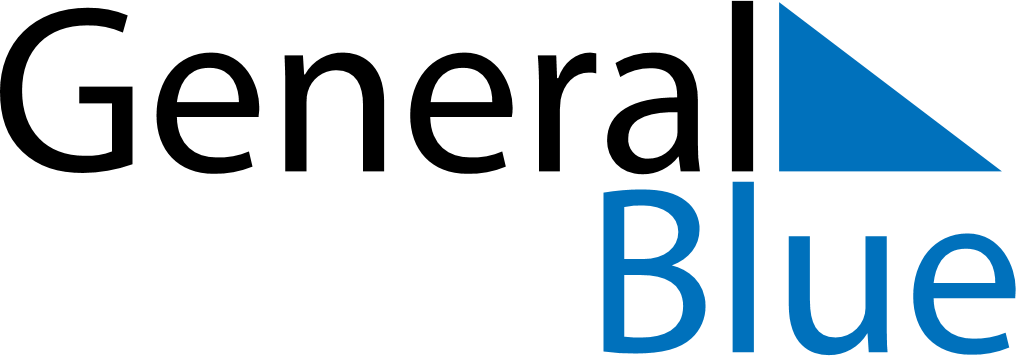 March 2030March 2030March 2030March 2030March 2030March 2030San MarinoSan MarinoSan MarinoSan MarinoSan MarinoSan MarinoMondayTuesdayWednesdayThursdayFridaySaturdaySunday12345678910111213141516171819202122232425262728293031Anniversary of the ArengoNOTES